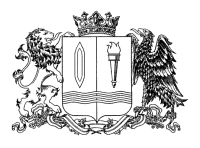 Ивановская областьФурмановский муниципальный районСОВЕТ ФУРМАНОВСКОГО ГОРОДСКОГО ПОСЕЛЕНИЯ четвертого созываРЕШЕНИЕот 28 января 2021 года                            							       № 5г. Фурманов                                                 Об утверждении Порядка расчета и возврата сумм инициативных платежей, подлежащих возврату лицам (в том числе организациям), осуществившим их перечисление в бюджет Фурмановского городского поселения В соответствии со статьей 56.1 Федерального закона от 06.10.2003 № 131-ФЗ «Об общих принципах организации местного самоуправления в Российской Федерации» Совет Фурмановского  городского поселенияРЕШИЛ:1.Утвердить Порядок расчета и возврата сумм инициативных платежей, подлежащих возврату лицам (в том числе организациям), осуществившим их перечисление в бюджет Фурмановского городского поселения согласно Приложению.2.Настоящее Решение вступает в силу со дня его официального опубликования.3.Опубликовать настоящее Решение в официальном источнике опубликования муниципальных правовых актов и иной официальной информации Совета Фурмановского городского поселения «Городской вестник» и разместить  на официальном сайте администрации Фурмановского муниципального района (www.furmanov.su) в информационно-телекоммуникационной сети «Интернет».Приложение к Решению Совета Фурмановского городского поселения от 28.01. 2021 № 5Порядокрасчета и возврата сумм инициативных платежей, подлежащих возврату лицам (в том числе организациям), осуществившим их перечисление в бюджет Фурмановского городского поселения 1. Настоящий Порядок определяет правила расчета и возврата сумм инициативных платежей, поступивших в бюджет Фурмановского городского поселения (далее – городской бюджет), и подлежащих возврату лицам (в том числе организациям), осуществившим их перечисление в городской бюджет на основании договора пожертвования (далее – инициатор проекта) в целях реализации конкретного инициативного проекта.Понятия и термины, используемые в настоящем Порядке, применяются в значениях, определенных статьями 26.1 и 56.1 Федерального закона от 06.10.2003 №131-ФЗ «Об общих принципах организации местного самоуправления в Российской Федерации».  2. Возврат сумм инициативных платежей, внесенных в городской бюджет инициатором проекта (далее – инициативные платежи, подлежащие возврату) осуществляется администрацией Фурмановского муниципального района в случаях:- если инициативный проект не был реализован;- образования остатка инициативных платежей по итогам реализации инициативного проекта, не использованных в целях его реализации.3. Размер денежных средств, подлежащих возврату инициатору проекта, рассчитывается следующим образом:3.1. в случае, если инициативный проект не был реализован, размер денежных средств, подлежащих возврату инициатору проекта, равен сумме внесенного инициатором проекта инициативного платежа;3.2. в случае, если по завершении реализации инициативного проекта образовался остаток инициативных платежей, размер денежных средств, подлежащих возврату инициатору проекта, рассчитывается по формуле:Сумма возврата = ИП – ИФ, гдеИП – размер инициативных платежей, поступивших в городской бюджет от инициатора проекта;ИФ – размер фактических расходов на реализацию инициативного проекта, осуществленных за счет инициативных платежей, поступивших в городской бюджет (рассчитывается исходя из процентного соотношения источников софинансирования инициативного проекта).4. В течение 10 календарных дней со дня окончания срока реализации инициативного проекта администрация Фурмановского муниципального района производит расчет суммы инициативных платежей, подлежащей возврату в соответствии с п. 3 настоящего Порядка. Администрация Фурмановского муниципального района направляет инициатору проекта уведомление о возврате сумм инициативных платежей, подлежащих возврату (далее – уведомление), по форме согласно приложению 1 к настоящему Порядку.В уведомлении должны содержаться сведения о сумме инициативных платежей, подлежащих возврату, а также о праве инициатора проекта подать заявление о возврате сумм инициативных платежей, подлежащих возврату. 5. Для осуществления возврата денежных средств инициатор проекта, внесший инициативный платеж в городской бюджет, представляет в администрацию Фурмановского муниципального района заявление на возврат денежных средств с указанием банковских реквизитов счета, на который следует осуществить возврат по форме согласно приложению 2 к настоящему Порядку.6. В случае реорганизации (ликвидации), смерти инициатора проекта, осуществившего платеж, заявление о возврате денежных средств может быть подано правопреемником инициатора проекта (далее - представитель инициатора проекта).К заявлению о возврате платежей представителю инициатора проекта прилагаются:- копия документа, удостоверяющего личность (с предъявлением подлинника);- документ, подтверждающий полномочия представителя инициатора проекта;- копии платежных документов, подтверждающих внесение инициативных платежей.7. Возврат денежных средств осуществляется администрацией Фурмановского муниципального района в течение 15 рабочих дней со дня поступления заявления на возврат денежных средств._____________________________________(Ф.И.О. (либо наименование) инициатора проекта, Ф.И.О. представителя инициатора проекта (при наличии)_____________________________________почтовый адрес (для юридических лиц дополнительно юридический адрес)УВЕДОМЛЕНИЕВ соответствии с Порядком расчета и возврата сумм инициативных платежей, подлежащих возврату лицам (в том числе организациям), осуществившим их перечисление в бюджет Фурмановского городского поселения, утвержденным решением Совета Фурмановского городского поселения  от __________ №_____, в рамках реализации инициативного проекта _________________________________________________________________________________________,(наименование инициативного проекта)в связи с ________________________________________________________________________________________________________________________________,(причина возврата инициативных платежей: проект не реализован либо наличие остатка инициативных платежей по итогам реализации проекта)администрация Фурмановского муниципального района  уведомляет Вас о возможности обратиться с заявлением о возврате сумм инициативных платежей, подлежащих возврату, в размере _____________________ рублей.                                                                                            (сумма)Глава Фурмановского муниципального района            _______________     _________________                                                                                  (подпись)                     (расшифровка подписи)     В администрацию Фурмановского муниципального районаот _______________________________________________________________________(Ф.И.О. (либо наименование) инициатора проекта, Ф.И.О. представителя инициатора проекта (при наличии), документ, удостоверяющий личность инициатора проекта либо документ, подтверждающий полномочия представителя инициатора проекта, почтовый адрес инициатора проекта (для юридических лиц дополнительно юридический адрес)ЗАЯВЛЕНИЕНа основании уведомления администрации Фурмановского муниципального района от __________ г. № ______ о возврате сумм инициативных платежей, подлежащих возврату, прошу вернуть сумму инициативных платежей в размере _________________ рублей, подлежащих возврату в рамках реализации инициативного проекта ______________________________________________________________________________________________(наименование инициативного проекта)в связи с ______________________________________________________________ ______________________________________________________________________(причина возврата инициативных платежей: проект не реализован либо наличие остатка инициативных платежей по итогам реализации проекта)на расчетный счет:________________________________________________Банк:___________________________________________________________БИК:____________________________К/счет:___________________________Инициатор проекта(представитель инициатора)    ________________         ___________________                                                                         (подпись)                              (расшифровка подписи)«____» ___________ 20___г.Заявление принято «____» ______________20 __ г.Должностное лицо отделауправления делами администрацииФурмановского муниципального района    ________          _____________                                                                                                  (подпись)              (расшифровка подписи)     Глава Фурмановскогогородского поселения                                                                                       Т.Н.СмирноваПриложение 1к Порядку расчета и возврата сумм инициативных платежей, подлежащих возврату лицам (в том числе организациям), осуществившим их перечисление в бюджет Фурмановского городского поселения Приложение 2к Порядку расчета и возврата сумм инициативных платежей, подлежащих возврату лицам (в том числе организациям), осуществившим их перечисление в бюджет Фурмановского городского поселения 